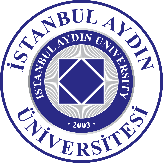 DERS MUAFİYET/İNTİBAK BAŞVURUSU İŞ AKIŞ ŞEMASIDERS MUAFİYET/İNTİBAK BAŞVURUSU İŞ AKIŞ ŞEMASIİş Akış Süreciİş Akış SüreciSorumluÖğrenciDekanlık/Müdürlükİlgili KomisyonDekanlık/Müdürlükİlgili KomisyonDekanlık/MüdürlükÖğrenci İşleri Daire Başkanlığı